.TAG (4 count) after Wall 4 facing 12.00I. SIDE, BEHIND, ¼ TURN RIGHT, SHUFFLE FORWARD, 1/2 TURN RIGHT,1/4 TURN RIGHT , L CHASSE.II. ROCK DIAGONAL BACK, RECOVER, SIDE, TOGETHER, ¼ TURN LEFT, ROCK BACK RECOVER, SHUFFLE FORWARDIII. 1/8 PADDLE TURN LEFT (×2), V STEP.IV. PIVOT 1/2 L, ¼ turn L, JAZZ BOXTag after wall 4 facing 12.00(4 count) ROCKING CHAIRHAVE FUN AND HAPPY DANCINGContact email : evisuyanti24@gmail.comContact email : mustikasariyulia17@gmail.comSealed With A Kiss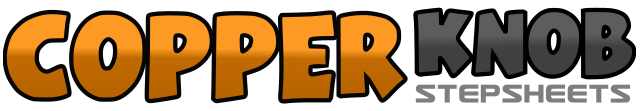 .......Count:32Wall:4Level:Beginner.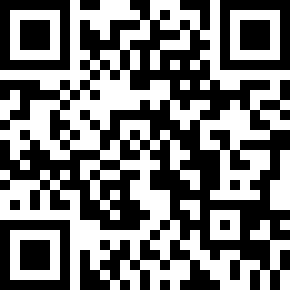 Choreographer:Evi Suyanti (INA) & Yulia P M (INA) - July 2020Evi Suyanti (INA) & Yulia P M (INA) - July 2020Evi Suyanti (INA) & Yulia P M (INA) - July 2020Evi Suyanti (INA) & Yulia P M (INA) - July 2020Evi Suyanti (INA) & Yulia P M (INA) - July 2020.Music:Sealed With a Kiss - Dana WinnerSealed With a Kiss - Dana WinnerSealed With a Kiss - Dana WinnerSealed With a Kiss - Dana WinnerSealed With a Kiss - Dana Winner........1 2Step R to right side (1), Cross L behind R (2)3&4Make ¼ Turn right stepping R forward (3) facing 3:00, Step L next to R (&), Step R forward (4)5 6Step L fwd (5), ½ turn right stepping R fwd (6) facing 9:007&8¼ turn right stepping L to left side (7) facing 12:00, Step R close together L (&), Step L to left side (8)1 2Rock R diagonal back (1) facing 1.30, Recover on L (2)3&4Step R to right side (3) facing 12.00, step L close together R (&), ¼ turn L stepping R back (4) facing 9.00.5 6Rock L backword (5), Recover on R(6)7&8Step L fwd (7), Step R next to L (&),Step L fwd (8)12 3 4Step R diagonal fwd(1) facing 10.30 make ¼ turn L with hip roll, Recover on L(2) facing 7.30, Step R to right side make 1/8 turn L with hip roll (3), Recover on L (4) facing 6.0056 7 8Step R diagonal forward (5), Step L diagonal forward (6), Step R back to center (7), Step L close together R (8)1234Step R fwd(1), ½ turn L stepping L fwd(2) facing 12.00 step R fwd (3), ¼ turn L Stepping L to left side (4) facing 9.005678Cross R over L (5) step L backword (6), Step R to right side (7) step L fwd (8)1 2 3 4Rock R fwd (1), Recover on L (2) Rock R backword (3), Recover on L (4)